FALMOUTH NEIGHBOURHOOD PLAN DELIVERY OUTLINE PROJECT PLAN – monitoring report 23/03/2015 2015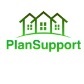 DONEIN ACTIONDELAYEDNOT STARTEDPhase 1: Laying the FoundationsPhase 1: Laying the FoundationsPhase 1: Laying the FoundationsPhase 1: Laying the FoundationsPhase 1: Laying the FoundationsStageActionActivitiesProgress/NotesStatusStage 1: Starting up Getting started: Town Council AuthorityFalmouth Town Council meet to discuss potential Neighbourhood Plan ideas and aspirations.Stakeholder Group 15/09/2014Stage 1: Starting up Getting started: Town Council AuthorityTown Council authority to proceed given as Qualifying BodyStage 1: Starting up Defining the Neighbourhood INITIAL SCOPING - Ensure that aims and objectives of doing the Neighbourhood Plan are clear/understood.Stakeholder Group 15/09/2015Focus on A4D and  Stage 1: Starting up Defining the Neighbourhood Discuss the options and implications and a suggested Neighbourhood Plan Area  Stakeholder Group 15/09/2014Stage 1: Starting up Submission of letter & map to Cornwall CouncilParish/Town Council send letter and map to Cornwall Council to formally apply for Neighbourhood Area 17th November 2014Stage 1: Starting up Submission of letter & map to Cornwall CouncilCornwall Council formally advertise Neighbourhood AreaStage 1: Starting up Submission of letter & map to Cornwall CouncilCornwall Council decision following consultation period  16 January 2015Stage 2: Ensuring community support for the neighbourhood planning process Community Awareness RaisingAwareness raising about intention to create Neighbourhood PlanPress item in Falmouth Packet on 9th April 2014 reported on discussions at the Falmouth Civic Society’s AGM. (See: http://tinyurl.com/o48n5vn)Press item in Falmouth Packet 5th March 2014               (http://tinyurl.com/pa7ezwc)Falmouth Bay Residents Association Newsletter (http://tinyurl.com/pgf44sq). Briefing to the Falmouth Town Forum    (http://falforum.blogspot.co.uk/)Westcountry News website on 31st December 2014 (http://tinyurl.com/kvrj8a3). Press item on 29th January 2015 in the West Briton (http://tinyurl.com/pnajdee). Stage 3: OrganisationSet up Steering Group/ Neighbourhood Planning TeamAgree (or Review) Neighbourhood Plan Team (NPT) Terms of Reference with Town Council as 'Qualifying Body' providing for appropriate authority to act, defining Group status, delegations etc.Stakeholder Group 21/01/2015, 23/03/2105Stage 3: OrganisationSet up Steering Group/ Neighbourhood Planning TeamSet up Neighbourhood Plan Team (NPT) and agree roles (chair etc.) Stakeholder Group 15/09/2014Stage 3: OrganisationSet up Steering Group/ Neighbourhood Planning TeamConsider Skills / knowledge of Neighbourhood Plan Team and recruit additional members to strengthen if appropriateOngoing task Stage 3: OrganisationSet up Steering Group/ Neighbourhood Planning TeamConsider if Neighbourhood Plan Team would benefit from other representation e.g. adjoining parishes or particular interest groupsOngoing taskStage 3: OrganisationSet up Steering Group/ Neighbourhood Planning TeamCheck for inclusivity and diversity in the makeup of the Steering Group and recruit additional members to strengthen if appropriateOngoing task Stage 3: OrganisationSet up Steering Group/ Neighbourhood Planning TeamSchedule NP Team Meetings for year ahead Immediate task Stakeholder Group 23/03/2015Stage 3: OrganisationSet up Steering Group/ Neighbourhood Planning TeamAgree and set up process to ensure flow of information and budget management between Town Clerk and Neighbourhood Plan TeamStage 3: OrganisationSet up Steering Group/ Neighbourhood Planning TeamSet up initial 'working parties if required – e.g. (1) Project Planning (2) Engagement & CommunicationsStage 3: OrganisationSet up Steering Group/ Neighbourhood Planning TeamCommission additional WPs as required.Stage 3: OrganisationSet up Steering Group/ Neighbourhood Planning TeamSet up pool of volunteers and support with volunteer evenings etc.Ongoing task Volunteering opportunities are referred to in Leaflet and website.Stage 3: OrganisationDevelop and keep under review Project PlanPopulate Action Plan with time scales (for individual tasks & realistic timeframe for process) & resources (people/funding) etc. Now lined up with A4D timetableStage 3: OrganisationDevelop and keep under review Project PlanAgree Project Plan Stage 3: OrganisationAssess and keep under review the budget requirementRealistic assessment of budget needs, will need to be reviewed as plan content emerges and further studies required etc.Stage 3: OrganisationSecure fundingApply for DCLG/Locality supportOngoing task Tranche 1 – DoneTranche 1 Claim – In handTranche 2 – To be doneStage 3: OrganisationSecure fundingApply for Town Council budget allocation if not already agreedStage 3: OrganisationSecure fundingApply for CC Community Chest FundingStage 3: OrganisationSecure fundingSet up and maintain budget management process.Stage 3: OrganisationIdentify and contact help sourcesContact bodies such as CRCC, Locality, etc to identify how they can be of support.Phase 2: From Capacity to ActionPhase 2: From Capacity to ActionPhase 2: From Capacity to ActionPhase 2: From Capacity to ActionPhase 2: From Capacity to ActionStageActionActivitiesProgress/NotesStatusStage 4: Develop communication and engagement strategyUnderstand nature of area, demographic, key stakeholders, accessibility needs etc.DEVELOP COMMUNICATION AND ENGAGEMENT STRATEGY (what/who/how/when/why)Keep under review.Stage 4: Develop communication and engagement strategyUnderstand nature of area, demographic, key stakeholders, accessibility needs etc.Check consultation results from Falmouth & Penryn Community Plan process.Previous engagement activity can be used as input to NP providing its collection was robust and fit for purpose of supporting a planning policy document.Stage 4: Develop communication and engagement strategyUnderstand nature of area, demographic, key stakeholders, accessibility needs etc.Ensure that strategy is inclusive and accessible to all, includes provision for CIA, and covers entire Plan development process.Stage 4: Develop communication and engagement strategyUnderstand nature of area, demographic, key stakeholders, accessibility needs etc.Establish ‘brand and visual identity’ if required.Use Fathom visual style, fonts etc.Stage 4: Develop communication and engagement strategyUnderstand nature of area, demographic, key stakeholders, accessibility needs etc.Set up website, Twitter and Facebook accounts.Website can host online survey, reference library, etcStage 4: Develop communication and engagement strategyUnderstand nature of area, demographic, key stakeholders, accessibility needs etc.Identify key partners and stakeholders including potential developers and landowners.Stage 5: Raising community awareness and engagement in Neighbourhood Plan process; identifying community priorities.Community Engagement Activity (based on communication and engagement strategy)Information/awareness raising community events and publicity, leafleting etc. ('FRONT LOADING'):Write leafletDesign SurveyDesign postersCreate websiteSocial MediaPrinting DistributionCreate exhibitionHold Open DaysPrep letters to stakeholdersSend letters to stakeholdersEngagement period launch 23rd March 2015Stage 5: Raising community awareness and engagement in Neighbourhood Plan process; identifying community priorities.Community Engagement Activity (based on communication and engagement strategy)Analyse questionnaire responses and gauge support and understanding of neighbourhood planning, broadly define key issues and priorities from responsesStage 5: Raising community awareness and engagement in Neighbourhood Plan process; identifying community priorities.Community Engagement Activity (based on communication and engagement strategy)Update Engagement Strategy; begin compiling consultation statementStage 5: Raising community awareness and engagement in Neighbourhood Plan process; identifying community priorities.Community Engagement Activity (based on communication and engagement strategy)Publicise early feedback results from the initial questionnaire/engagement to keep interest goingStage 5: Raising community awareness and engagement in Neighbourhood Plan process; identifying community priorities.Community Engagement Activity (based on communication and engagement strategy)Report on engagement results and community priorities to Town CouncilStage 5: Raising community awareness and engagement in Neighbourhood Plan process; identifying community priorities.Key Stakeholder engagementDiscussions with community interest groups, potential developers/landownersStage 5: Raising community awareness and engagement in Neighbourhood Plan process; identifying community priorities.Key Stakeholder engagementSummarise stakeholder positionsStage 5: Raising community awareness and engagement in Neighbourhood Plan process; identifying community priorities.Key Stakeholder engagementOngoing liaison with key stakeholdersStage 6: Information gatheringBuilding the Evidence BaseIdentify Town Council policies, proposals and 'interventions' that need land-use support.Research local need for A4D controlling HMOsResearch use of A4Ds on HMOs nationallyStage 6: Information gatheringBuilding the Evidence BaseIdentify previous strategies and policy documents (e.g. Falmouth & Penryn Community Plan) and assess what research and land-use policy directions should be carried forward from these.Stage 6: Information gatheringBuilding the Evidence BaseGather existing information e.g. demographic and socio-economic information, designated/protected sites, views from the initial questionnaire and community eventsStage 6: Information gatheringBuilding the Evidence BaseAssess evidence gathered to identify gaps, establish what evidence is still required and where it may be sourcedStage 6: Information gatheringBuilding the Evidence BaseIdentify and review current and emerging local and national planning policies and guidance and other policy documents: summarise the policy requirements within those documents for Falmouth and the implications of them for the Neighbourhood Plan;Stage 6: Information gatheringBuilding the Evidence BaseIdentify and review existing policies that would be ‘lost’ on the Adoption of the Cornwall Local Plan so as to identify what policies may need to be safeguarded through the NP;Stage 6: Information gatheringBuilding the Evidence BaseIdentify what are considered to be Local Plan ‘strategic policies’ and those that are appropriate for local interpretation, identifying which of those might be insufficiently robust and need local interpretationStage 6: Information gatheringBuilding the Evidence BaseUndertake mapping exercises as required - e.g. infrastructure, trees and environmental elements, leisure facilities, shops, historical assets etc. (THIS MAY BE DONE BY WORKING GROUPS)Stage 6: Information gatheringBuilding the Evidence BaseAnalysis of evidence and prepare report of findings - Report to Town Council on findings.NEXT STEPS WORKSHOP – Identify methodology to be used for next steps – Producing the Plan 